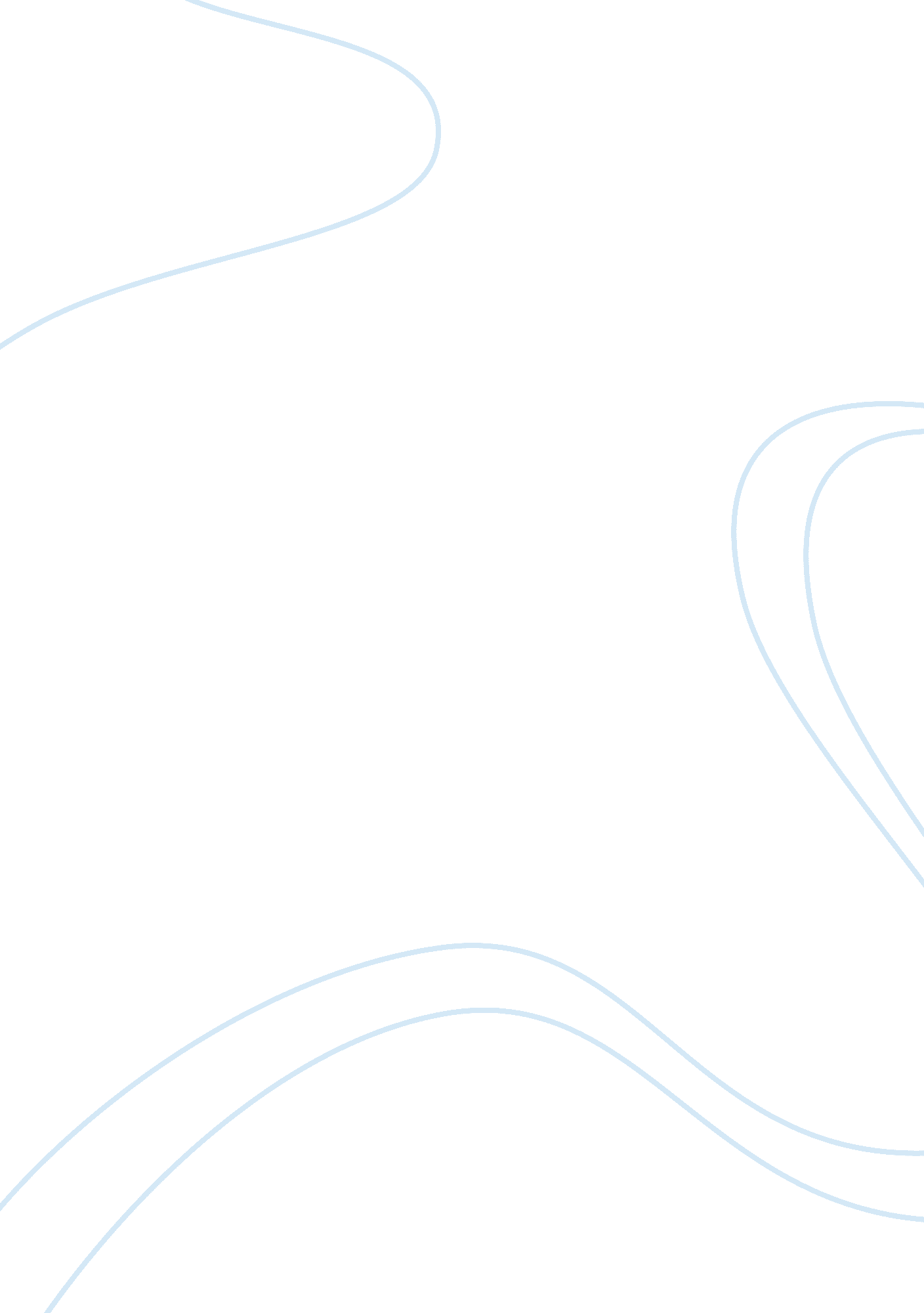 An equal opportunity for minoritiesSociology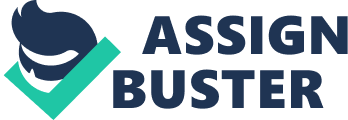 Since these immigrants have come to the US soil with much dream and aspiration, they have proven to be more of an asset to the government, with 40% of our scientists coming from this group. The minorities proved to be a potent part of our nation's economy. Realizing this potential, the government desire to give them equal educational opportunities with native Americans. Giving equal education opportunities for minorities will increase the quality of our labor force, thereby increasing overall production in the country. these people represent a considerable percentage of the people that we depend on for our political and economic soundness. 
This paper wishes to look at how the American education system is changing with the influx of foreigners in the country. This report aims to look at the specific adaptation schemes done by the government to take into account this demographic change. We particularly focus on the government and non-government institutions that provide educational opportunities to minorities. 
To take a closer look at the ways that the government implement, I have studied the particular education programs and the major activities done to achieve them and how they have helped the minorities. 
We recognize the value of minorities in our society. We recognize that given equal opportunity, these people that we have benevolently accommodated will prove to be assets in our community. It is therefore fitting that they are given the chance to achieve their full potential in our land. 